UNDERGRADUATE CURRICULUM COMMITTEE (UCC)
PROPOSAL FORM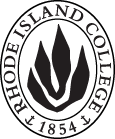 Cover page	roll over blue text to see further important instructions: please read.N.B. DO NOT USE HIGHLIGHT, JUST DELETE THE WORDS THAT DO NOT APPLY TO YOUR PROPOSALALL numbers in section (A) need to be completed, including the impact ones.B.  NEW OR REVISED COURSES    DELETE THE WORDS THAT DO NOT APPLY TO YOUR PROPOSAL within specific categories, but do not delete any of the categories. DO NOT use highlight. Delete this whole page if this proposal does not include a new or revised course.D. SignaturesD.1. ApprovalsChanges that affect General Education in any way MUST be approved by ALL Deans and COGE Chair.Changes that directly impact more than one department/program MUST have the signatures of all relevant department chairs, program directors, and relevant dean (e.g. when creating/revising a program using courses from other departments/programs). Check UCC manual 4.2 for further guidelines on whether the signatures need to be approval or acknowledgement.Proposals that do not have appropriate approval signatures will not be considered. Type in name of person signing and their position/affiliation.Send electronic files of this proposal and accompanying catalog copy to curriculum@ric.edu and a printed or electronic signature copy of this form to the current Chair of UCC. Check UCC website for due dates.D.2. AcknowledgementsA.1. Course or programMGT 201 Foundations of ManagementMGT 201 Foundations of ManagementMGT 201 Foundations of ManagementMGT 201 Foundations of ManagementReplacing MGT 301 Foundations of ManagementMGT 301 Foundations of ManagementMGT 301 Foundations of ManagementMGT 301 Foundations of ManagementA.2. Proposal typeCourse:   revision  Course:   revision  Course:   revision  Course:   revision  A.3. OriginatorJulie UrdaHome departmentManagement & MarketingManagement & MarketingManagement & MarketingA.4. RationaleAt the recommendation of the DAC, we are changing the course number of MGT 301 to MGT 201 to reflect the fact that it is taught primarily to second semester sophomores.This will affect several programs that use this course, and the prerequisites of many MGT, MKT and HCA courses (MGT 201 or MGT 301 will be used to ensure records allows students in with the older prefix).At the recommendation of the DAC, we are changing the course number of MGT 301 to MGT 201 to reflect the fact that it is taught primarily to second semester sophomores.This will affect several programs that use this course, and the prerequisites of many MGT, MKT and HCA courses (MGT 201 or MGT 301 will be used to ensure records allows students in with the older prefix).At the recommendation of the DAC, we are changing the course number of MGT 301 to MGT 201 to reflect the fact that it is taught primarily to second semester sophomores.This will affect several programs that use this course, and the prerequisites of many MGT, MKT and HCA courses (MGT 201 or MGT 301 will be used to ensure records allows students in with the older prefix).At the recommendation of the DAC, we are changing the course number of MGT 301 to MGT 201 to reflect the fact that it is taught primarily to second semester sophomores.This will affect several programs that use this course, and the prerequisites of many MGT, MKT and HCA courses (MGT 201 or MGT 301 will be used to ensure records allows students in with the older prefix).At the recommendation of the DAC, we are changing the course number of MGT 301 to MGT 201 to reflect the fact that it is taught primarily to second semester sophomores.This will affect several programs that use this course, and the prerequisites of many MGT, MKT and HCA courses (MGT 201 or MGT 301 will be used to ensure records allows students in with the older prefix).A.5. Date submittedApril 24, 2017 A.6. Semester effective A.6. Semester effectiveFall 2017Fall 2017A.7. Resource impactFaculty PT & FT: NoneNoneNoneNoneA.7. Resource impactLibrary:NoneNoneNoneNoneA.7. Resource impactTechnologyNoneNoneNoneNoneA.7. Resource impactFacilities:NoneNoneNoneNoneA.8. Program impactAccounting, CIS, Communication, Finance, Health Sciences, Healthcare Administration, Management, Marketing, Medical Imaging, and Technology Education majors; Finance, HCA, Management, and Marketing minors; Long Term Care Administration C.U.S. and Risk Management and Insurance C.U.S.Accounting, CIS, Communication, Finance, Health Sciences, Healthcare Administration, Management, Marketing, Medical Imaging, and Technology Education majors; Finance, HCA, Management, and Marketing minors; Long Term Care Administration C.U.S. and Risk Management and Insurance C.U.S.Accounting, CIS, Communication, Finance, Health Sciences, Healthcare Administration, Management, Marketing, Medical Imaging, and Technology Education majors; Finance, HCA, Management, and Marketing minors; Long Term Care Administration C.U.S. and Risk Management and Insurance C.U.S.Accounting, CIS, Communication, Finance, Health Sciences, Healthcare Administration, Management, Marketing, Medical Imaging, and Technology Education majors; Finance, HCA, Management, and Marketing minors; Long Term Care Administration C.U.S. and Risk Management and Insurance C.U.S.Accounting, CIS, Communication, Finance, Health Sciences, Healthcare Administration, Management, Marketing, Medical Imaging, and Technology Education majors; Finance, HCA, Management, and Marketing minors; Long Term Care Administration C.U.S. and Risk Management and Insurance C.U.S.A.9. Student impactThe new number will better indicate the level of the course material.The new number will better indicate the level of the course material.The new number will better indicate the level of the course material.The new number will better indicate the level of the course material.The new number will better indicate the level of the course material.A.10. The following screen tips are for information on what to do about catalog copy until the new CMS is in place; check the “Forms and Information” page for updates. Catalog page.   Where are the catalog pages?   Several related proposals?  Do not list catalog pages here. All catalog copy for a proposal must be contained within a single file; put page breaks between sections. Make sure affected program totals are correct if adding/deleting course credits.A.10. The following screen tips are for information on what to do about catalog copy until the new CMS is in place; check the “Forms and Information” page for updates. Catalog page.   Where are the catalog pages?   Several related proposals?  Do not list catalog pages here. All catalog copy for a proposal must be contained within a single file; put page breaks between sections. Make sure affected program totals are correct if adding/deleting course credits.A.10. The following screen tips are for information on what to do about catalog copy until the new CMS is in place; check the “Forms and Information” page for updates. Catalog page.   Where are the catalog pages?   Several related proposals?  Do not list catalog pages here. All catalog copy for a proposal must be contained within a single file; put page breaks between sections. Make sure affected program totals are correct if adding/deleting course credits.A.10. The following screen tips are for information on what to do about catalog copy until the new CMS is in place; check the “Forms and Information” page for updates. Catalog page.   Where are the catalog pages?   Several related proposals?  Do not list catalog pages here. All catalog copy for a proposal must be contained within a single file; put page breaks between sections. Make sure affected program totals are correct if adding/deleting course credits.A.10. The following screen tips are for information on what to do about catalog copy until the new CMS is in place; check the “Forms and Information” page for updates. Catalog page.   Where are the catalog pages?   Several related proposals?  Do not list catalog pages here. All catalog copy for a proposal must be contained within a single file; put page breaks between sections. Make sure affected program totals are correct if adding/deleting course credits.A.10. The following screen tips are for information on what to do about catalog copy until the new CMS is in place; check the “Forms and Information” page for updates. Catalog page.   Where are the catalog pages?   Several related proposals?  Do not list catalog pages here. All catalog copy for a proposal must be contained within a single file; put page breaks between sections. Make sure affected program totals are correct if adding/deleting course credits.Old (for revisions only)NewB.1. Course prefix and number MGT 301MGT 201B.2. Cross listing number if anyB.3. Course title Foundations of ManagementFoundations of ManagementB.4. Course description B.5. Prerequisite(s)B.6. OfferedFall  | Spring  | Summer  |Fall  | Spring  | Summer  |B.7. Contact hours B.8. Credit hoursB.9. Justify differences if anyB.10. Grading system Letter grade  Letter grade  B.11. Instructional methods| Lecture  Small group | Individual |  | Lecture  | Small group | Individual |  Hybrid | B.12.CategoriesRequired for major/minor  Required for major/minor  | B.13. Is this an Honors course? NO NOB.14. General EducationN.B. Connections must include at least 50% Standard Classroom instruction.| NO  |category:  | NO |category:B.15. How will student performance be evaluated?B.16. Redundancy statementB. 17. Other changes, if anyB.18. Course learning outcomesStandard(s)How will they be measured?Click Tab from here to add rowsB.19. Topical outlineSampleSampleSampleSampleSample etc.NamePosition/affiliationSignatureDateMike CaseyChair of  MGT & MKTDr. Jeffrey MelloDean, School of ManagementTab to add rowsNamePosition/affiliationSignatureDateJane PrzybylaChair ACCT/CISMurat AydogduChair ECON/FINEric HallDirector Health Sciences/ Medical ImagingKenneth KinseyDirector Medical ImagingMarianne RaimondoDirector HCAGerri AugustChair Educational StudiesCharles McLaughlinDirector Tech Ed.Carol CummingsDirector CHWE.J. MinChair CommunicationEarl SimsonDean of FASDon HalquistDean of FSEHD